Referat styremøte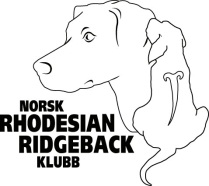 Tid: 21.9.2017 kl. 20.00Sted: SkypeTilstede: Hege Nordeng, Jannicke Mjønes, Caroline Gustavson, Liv Sunniva Ugelstad, Lisbeth Endresen, Rita AassFraværende: Tove Mette Brennhaug, Tom Håvar BogenNytt møte: Onsdag 1. november kl. 20:00SAKERVEDTAK ANSVARLIG1Referat fra forrige styremøte1. Referat fra forrige møte gjennomgås, godkjennes og legges ut på hjemmesiden.1. Godkjent og legges ut på hjemmesiden og i skyen.Lisbeth2Saker avgjort på mail3Årsmøte (Saker som bør tas på årsmøtet 2018)4HengesakerForedragsholder Thomas Laube (tysk veterinær som opererer DS) til BISS 2018. Er Dr. Laube invitert? Hvem har kontakt med han?Retningslinjer for hjemmesiden/redaktørNKKs 56.ordinære representantskapsmøte 4 + 5. november 2017 – se mail fra NKK 15.mai 2017Vi kaller inn til RFA-møte onsdag 27. september kl. 18.00.               Møtet vil bli holdt i ved Gardermoen eller i Oslo. Vi kommer tilbake med informasjon om sted. Vi skal gå gjennom RS, deltakelse og saker. Det er fint om så mange som mulig vil delta. 1. Sendes til AK – Foreslår å ta oppdrettersamling på lørdag kveld for å få med flest mulig på foredrag. AK sjekker videre. Styret inviterer han. Liv setter opp noen punkter og sender til Jannicke. Er invitasjon laget/sendt?Invitasjon mailes av Jannicke med svarfrist 6 okt. 2. Lage liste på sjekkpunkter over hva som skal være med i bladet pr. mnd/til enhver tid. Må være med bilder av listevinnere også, ikke bare gullhund.3.  Lisbeth møter, Liv står som vara og Caroline møter som observatør. Vi går gjennom sakene når det nærmer seg møte. 4. Lisbeth kan møte der. Caroline også om det passer. Liv/JannickeRitaLisbeth/CarolineLisbeth/Caroline5Styret1. Rette opp mandatene som det ble stemt over på årsmøtet 2017, slik at de stemmer med vedtakene som ble gjort. Gjelder mandatet til RRWC og avsetning av midler til forskning.2. Opplyse om dommer i god tid i forkant i blad og på hjemmeside? Hvorfor så hemmelig i vår klubb?3. Arkivere vedlegg som ikke ligger hos NKK (høringer) sammen med referatet i skyen slik at vi i etterkant kan gå tilbake og lese alt om en sak.1. - Rita lager forslag og sender forslag som styret kan gå gjennom. Dette kommer, har ikke hatt tid p.g.a stort press på jobb.2. - Det skal ikke være hemmelig. Vi legger ut når vi har fått kontrakten i retur. Må purre Anita på kontrakten til Klopsh3. - Arkiverer alle vedlegg etc. i Skyen.Lisbeth sjekker opp rundt størrelse på drop boxen.RitaJannicke Lisbeth6Økonomi1. Ekstra ordinært møte 19/8 Budsjett 20181. - Innkalling godkjent, sak vedtatt.Må purre opp Anita på Protokoll fra møtetJannicke7Avlskomiteen1. Må ha flere kandidater med i komiteen2. Sinus – nye retningslinjer for hvordan klubben håndterer forespørsler om støtte til operasjon. Avtale med veterinær? Sponsing?3. Hjertearytmi – følges dette opp med AK?4. DZRR formular – mail vi fikk fra Tyskland, sendt AK, noe nytt her?Info fra møte i AKAK har jobbet med en spørreundersøkelse om DS operasjon.RAS komité – RAS skal revideres i 2018.1. - AK forespør etter flere medlemmer.Hvordan går dette, har vi fått noen flere?AK fortsetter å søke etter flere medlemmer. 2. - Se under info fra AK møte.3. - Legges litt på is inntil videre, vi avventer hva som skjer på forskningsområder fremover.4. - Styret svarer at vi ikke har tilsvarende krav i Norge.5. - AK består i dag av: Liv S Ugelstad (styrets representant), Ann-Kristin Stubberud, Heidi Rimmen (referent) + Kristina Stubberud som hospitant. Liv er foreløpig leder av AK. Ann Kristin tar over oppdatering av valpeformidling og kennelregister.  Laget arbeidsplan, føler at de har så mange arbeidsoppgaver at det er vanskelig å følge med på alt som skjer, f. eks testing av RR. Holde oss til det som skjer i Norge og Sverige i første omgang. Ta tak i 2 fokusområder: Ha fokus på DS operasjon, ev. spørreundersøkelse til oppdrettere, avklare rundt type operasjon + sette ned en komité til RAS. RAS skal revideres i 2018. Alle kullopplysninger må over fra gammelt arkiv og legges i skyen. Tidligere ansvarlig inviteres til Skyen/AK mappen, slik at hun kan laste ting rett inn selv. Er sakene her ok?6. Denne sendes til styret i første omgang for gjennomlesing. Styret melder tilbake til AK.7. Lisbeth lager en forespørsel til bladet og Liv forespør noen av de som var med i komiteen første gang.LivLivHegeLisbeth/Liv8Utstillingskomiteen1. Må ha flere medlemmer med i komiteen2. Vinner rosetter - vi må informere om at disse må hentes av vinner eller tas med av kjente fra utdelingen. Klubben brukte 832 kr i porto på utsendelse av dette i år. Unødvendig med tanke på at vi har budsjettert med underskudd.1. - Vi må jobbe for å få med flere. Vi må ha med nye til 2019.2. - Settes inn en merknad om dette under vinnerlister i bladet.  Dette kommer, har ikke hatt tid p.g.a stort press på jobb.Rita9Kalender1. Skal det lages for 2018? Elendig salg av 2017 utgaven. Solgt ca. 60/70 stk.1. - Nei, pga veldig dårlig salg så blir det ikke kalender i 2018.Informeres ut i blad og på hjemmesiden i en fellesinfo fra styret.10BISS-20181. Granmo camping, Oppdal2. Rallystevne på mandag?3. UK i samråd med Liv og Rita må lage en komité for utstillingen og avtale møte på Skype i løpet av høsten. Foreslått dato for første møte er 12. sept. Kl.20.00.4. Hurtigløp for RR. En som holder, løper til eier over en satt strekning - stoppeklokke. Far og Hund/skjerpa og hundVeteranparade1. - Bestilt på Granmo Camping. Liv og Rita er kontaktpersoner.2. - Hengesak til nærmere utstillingen.3. - Liv sjekker med trøndergjengen og kommer tilbake med info om hvem som vil være med.Vi hadde et veldig kort møte hvor ikke alle kunne være med, innkaller til nytt møte midt i oktober.4. - Forslag som kan vurderes som aktiviteter på BISSRita + LivRita11Mentalkomiteen12Valgkomiteen13Distriktene1. Årsberetning fra dist.rep. - Bør vi få med dette i styrets årsberetning fremover, fra neste årsmøte i 2018? Må i så fall endre vedtektene for Dist.rep.2. Martina Halrynjo har trukket seg som DR i Hordaland1. - Lage mal på noen få punkter som skal være med i årsberetning.  Tove Mette setter opp et forslag.Forslag kommet på mail fra T. M er det godkjent og skal settes inn i retningslinjene. Settes inn i mandatet og oppdaterer på hjemmesiden.Tove MetteRita14RR-bladet1. Vi må få bladet til å komme ut i henhold til utgivelsesplanen. 2. Mere stoff må skaffes til hver utgave. Bør ta et møte mellom redaktør og leder + ev flere fra styret. Hege prøver å sette opp et møte.2. - Sende ut forespørsler om artikler- Stafettpinne til dist.rep om å sende inn aktiviteter. Kan Tove Mette gjøre dette?HegeCaroline Rita15Nettsiden og FB-profil1. Hengesak - Er det mulig at komiteene lager en egen tekst som kan legges ut på deres sider? Svært mye skrivearbeid om Liv skal sitte og lage en ny tekst for alle16NKK 1. Mail 22.6 Høring vedrørende økonomisk støtte til dommerutdanning, landslag mv.2. Mail 12.7 HASTETILTAK SOM KONSEKVENS AV SPERRING AV KLUBBMAILADRESSER3. Mail 11.8 HØRING NYTT REGELVERK – VILTSPOR1. - Vi leser igjennom og sender kommentarer vi har til saken til Hege raskest mulig. 2. - Hege videresender inntil videre3. - Lagt ut på hjemmesiden med frist 1.10.17Dogs4AllVelkommen til Dogs4all 2017 – 17-19 november.1. Rita og Caroline er i komiteen – vi må ha med flere.2. Plan for helgen1. - Caroline forespør flere til å stå på stand, ev. være med å rigge. Fått med noen? Lage liste over hvem som kan stå når. Pc med bilder fra Lisbeth?2. Rita kan sende ut hva vi har gjort før, sende til Caroline. 18Eventuelt1. Oversikt over styrets oppgaver gjennom året.2. Info fra styret til bladet og hjemmesiden1. - Vi må sette opp en oversikt. Dette kommer, har ikke hatt tid p.g.a stort press på jobb2. Sendes til bladet når den er redigert.RitaRita19Prøver i 2018 1. Blodspor, søke om bevegelig prøve i 2018?2. Rally lydighet1. Søke NKK.2. Søke NKK om Rally 2. pinsedagLiv forespør dommer lokalt.HegeLiv